Alla Regione Emilia-RomagnaArea Territorio, Città, PaesaggioPEC: pru@postacert.regione.emilia-romagna.itIl Responsabile comunale della Strategia____________________						          (firmato digitalmente)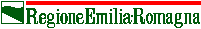 DIREZIONE GENERALE CURA DEL TERRITORIO E DELL’AMBIENTESETTORE GOVERNO E QUALITA’ DEL TERRITORIOAREA TERRITORIO, CITTA’, PAESAGGIOModelloCRU CDP RICHIESTABando Rigenerazione UrbanaDeliberazioni della Giunta regionale nn. 550/2018,2194/2018,1042/2019.Bando Rigenerazione UrbanaDeliberazioni della Giunta regionale nn. 550/2018,2194/2018,1042/2019.Dichiarazione sostitutiva di atto di notorietàDichiarazione sostitutiva di atto di notorietàDichiarazione sostitutiva di atto di notorietàDICHIARADICHIARADICHIARAA - Dati Specifici Intervento:Accordo di programma ex art. 59 LR 24/2017 sottoscritto ilDenominazione interventoLocalità - ViaSoggetto AttuatorePrima Varianten.delSeconda Varianten.delTerza Varianten.delTotale intervento/stralcio funzionale come da progetto esecutivoEuroContributo pubblico assegnato sull’intervento/stralcio funzionaleEuroImporto lavori QE progetto esecutivoEuroImporto lavori QE aggiornato alla data di richiesta del contributoEuroDataElenco documentazione obbligatoria allegata 1 rataElenco documentazione obbligatoria allegata 1 rataAtto comunale di approvazione del progetto esecutivo contenente la copertura finanziaria e il quadro economicoVerbale di consegna dei lavori, certificato sia dal Direttore dei lavori che dal Responsabile Unico del procedimentoVerbale di aggiudicazione dell’appalto e QE dell’intervento pre e post garaElenco documentazione obbligatoria allegata 2 rataElenco documentazione obbligatoria allegata 2 rataDichiarazione raggiungimento SAL pari ad almeno il 50% rilasciata dal Direttore dei lavori e dal RUP e QE aggiornato in caso di eventuali perizie di varianteElenco documentazione obbligatoria allegata 3 rataElenco documentazione obbligatoria allegata 3 rataComunicazione di fine lavori attestata dal Direttori lavori e dal RUP e QE aggiornato INFORMAZIONI RELATIVE AL REFERENTEINFORMAZIONI RELATIVE AL REFERENTENOME/COGNOMETELEFONO/CELL.E-MAIL